ГОДИШЕН ДОКЛАДЗА ДЕЙНОСТТА НА ОБЛАСТНА ДИРЕКЦИЯ „ЗЕМЕДЕЛИЕ“ - ПАЗАРДЖИКПРЕЗ 2022 г.4400 гр.  Пазарджик, ул. „Екзарх Йосиф“ № 3, ет. 4тел: 034/44 31 83, факс 034/ 44 35 81 и 44 86 20E-mail:  odzg_pazardjik@abv.bg; http:// www.mzh.government.bg/ ODZ-PazardzhikСЪДЪРЖАНИЕ:ВЪВЕДЕНИЕОсновна цел в дейността на Областна дирекция „Земеделие” - Пазарджик (Дирекцията)  e провеждане на държавната политика в областта на земеделието и прилагане на Общата селскостопанска политика на Европейския съюз на територията на област Пазарджик.Според характера на дейността административните звена в Дирекцията са обособени в обща и специализирана администрация.Общата администрация е организирана в Дирекция „Административно-правна, финансово-стопанска дейност и човешки ресурси”. Общата администрация подпомага осъществяването на правомощията на директора, създава условия за осъществяване на дейността на специализираната администрация и извършва техническите дейности по административното обслужване.Специализираната администрация е организирана в Главна Дирекция “Аграрно развитие”. В състава на Главна Дирекция ”Аграрно развитие” се включват Общинските служби по земеделие на територията на областта като териториални звена.І. Обща агрохарактеристика на областтаФИЗИКОГЕОГРАФСКА ХАРАКТЕРИСТИКАОбласт Пазарджик се намира в западната част на Горнотракийската низина, в Южен Централен район и граничи със Софийска, Благоевградска, Смолянска и Пловдивска области. Площта на областта възлиза на 4 458 кв.км, което представлява 4% от общата територия на страната. 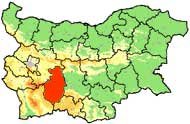 В административно отношение Пазарджишка област се нарежда на 7 - мо място в страната e с 251 300 хиляди жители /по данни от преброяване 2020 г./. Населените места са 118 на брой  - 13 града и 105 села, ситуирани в 12 общини.Община Батак - гр. Батак, с. Нова махала, с. Фотиново.Община Белово -с.  Аканджиево, гр. Белово, с. Габровица, с. Голямо Белово, с.  Дъбравите, с. Мененкьово, с. Момина Клисура, с. Сестримо.Община Брацигово - гр. Брацигово, с. Бяга, с. Жребичко, с. Исперихово, с. Козарско,  с. Равногор, с. Розово.Община Велинград  -  с. Абланица, с. Алендарова, с. Биркова, с.  Бозьова, с. Бутрева, гр. Велинград, с. Всемирци, с. Враненци, с. Грашево, с. Горна Биркова, с. Горна Дъбева, с. Драгиново, с.  Долна Дъбева,  с. Кандови, с. Кръстава, с. Пашови, с. Рохлева, с. Света Петка, с. Цветино, с. Чолакова, с. Юндола.Община Лесичово -с. Боримечково, с. Динката, с. Калугерово, с. Лесичово, с. Памидово, с. Церово, с. Щърково.Община Пазарджик - с.  Алеко Константиново, с. Априлци, с.  Братаница, с. Величково, с. Гелеменово, с. Главиница, с. Говедаре, с. Дебръщица, с. Добровница, с. Драгор, с. Звъничево, с. Ивайло, с. Крали Марко, с. Ляхово, с. Мало Конаре, с. Мирянци, с. Мокрище, с. Овчеполци, с. Огняново, гр. Пазарджик, с. Паталеница, с. Пищигово, с.  Росен, с. Сарая, с. Сбор, с. Синитово, с. Тополи дол, с. Хаджиево, с. Цар Асен, с. Црънча, с. Черногорово, с. Юнаците.Община Панагюрище -с. Баня, с. Бъта, с. Елшица, с. Левски, с. Оборище, гр.  Панагюрище, с. Поибрене, с. Попинци, с. Панагюрски колонии, с. Сребриново.Община Пещера - с. Капитан Димитриево, гр. Пещера, с. Радилово, с. Свети Константин.Община Ракитово - с. Дорково, гр. Костандово, гр. Ракитово.Община Септември -с. Бошуля, с. Варвара, гр. Ветрен, с. Ветрен дол, с. Виноградец, с. Горно Вършило, с. Долно Вършило, с. Злокучене, с. Карабунар, с. Ковачево, с. Лозен, с. Семчиново, гр. Септември, с. Симеоновец, с. Славовица.Община Стрелча - с. Блатница, с. Дюлево, с. Свобода, с. Смилец, гр. Стрелча.Община Сърница -с. Медени поляни, с. Побит камък, гр.Сърница.По-голяма част от областта - 57% са горски площи, 36 % са земеделски земи. Урбанизираната територия е 3.3%, останалата част са водни площи, мини, кариери и транспортна инфраструктура. На север включва южните склонове на Средна гора, а на юг - южните склонове на Родопите. На запад са части от Рила, северните склонове на Родопите и Тракийската низина.Почвите в ниската част са алувиално-ливадни, делувиално-ливадни, смолници и канелени горски, а в планинската част са предимно кафяви горски.РЕЛЕФРелефът е разнообразен - от равнинен до планински и обхваща части от Горнотракийската низина, Средна гора, Родопите и малка част от Рила. Най голяма част попада в Родопите в Баташко-Дъбрашкия дял. Три от общините - Батак, Ракитово и Велинград, изцяло са на територията на Западните Родопи, както и голяма част от община Пещера. На територията им се намират някои от най-високите родопски върхове - Голяма Сютка (2186 м.), Баташки снежник (2182 м.) и Малка Сютка (2078 м.). Двата най-големи дяла от Западни Родопи на територията на областта са Алабак и Баташка планина. Седловините Юндола (1375 м.) и Аврамова (1295 м.) свързват Родопите с Рила. На територията на област Пазарджик е разположена част от източния дял на Рила. Най високият връх тук е Сунгурли чал (Соколов връх) - 2349.5 м. Интересен спор предизвиква местоположението на връх Белмекен (2626 м.) поради факта, че в района му се събират границите на Софийска, Благоевградска и Пазарджишка области.КЛИМАТКлиматът е преходно-континентален - в равнинните части на Тракийската низина и района на Средна гора, и планински - в източните склонове на Рила и по високите части на Родопите.Средногодишната температура е 11.3ºС. На север Стара планина и Средна гора са прегради за студените въздушни маси, а на юг Родопите препятстват нахлуването на топлия средиземноморски въздух. Зимният сезон е сравнително мек и топъл. Средната януарска температура е около 0°C, а средната юлска температура - около 23-24°C. Инверсиите са характерни през зимния период по течението на р. Марица. Характеризират се с ниски минимални температури и значителен брой дни с мъгла. В равнинните части рано настъпва пролетта, а в планинските - есента. Зимното полугодие се характеризира с по-мек климат, отколкото в Северна България и с ранна пролет и късна топла есен.Околните планини образуват валежна сянка и годишната сума на валежите е 515 мм/кв.м. при средно за страната 650 мм/кв. м.Валежите се характеризират с пролетно - есенен максимум и зимно - летен минимум. Основното количество пада през м. октомври - м. декември и м. април - м. юни. Снежната покривка се задържа средно по 23 - 24 дни в година, като има и години, в която такава няма. Ветровете в района са слаби, но се наблюдават и летни бури със силен, поривист вятър, градушки и гръмотевици.Неприятни климатични явления през студеното полугодие са температурните инверсии, които се получават, когато студен въздух от север нахлуе в страната и така в низините и котловините температурите могат да паднат до минус 30ºC. През м. декември са характерни мъглите. Друго негативно климатично явление, което засяга Пазарджишка област през второто и третото тримесечие е засушаването, съпътствано с горещ въздух, който може да повиши температурата над 40ºC.ВОДИГлавни водосборна река в Пазарджишка област е Марица. Басейнът на река Марица заема централната и западната част на Източнобеломорски водосборен район. В р. Марица се вливат реките „Тополница”, „Луда Яна”, „Яденица” и „Чепинска река”.Марица е реката с най-голям водосбор на Балканския полуостров. Водосборната област до устието й е с площ 53 000 км2, а до границата между България и Гърция - 21 992 км2. Марица е и най-пълноводната река в България. Била е наричана Хеброс, Хебър, Еврос и в дрeвността е била значително по-пълноводна, а по средното и долно течение - плавателна. Главните леви притоци на р. Марица на територията на областта са р. Тополница и р. Луда Яна, а главните десни - реките Крива, Яденица, Чепинска, Стара (Пещерска). Водосборът на левите притоци е района на Средна гора, а на десните Рила и Родопите. Освен реките на територията на Пазарджишка област има значителен брой водоеми. От 52 значими комплексни язовира в България 9 се намират на територията на областта. Най-големи са язовирите “Батак”, “Белмекен”, “Широка поляна” и “Тополница”. Те се използват за добив на електрическа енергия, за напояване, за промишлено рибовъдство, спортен риболов, водни спортове и отдих.МИНЕРАЛНИ И ТЕРМАЛНИ ИЗВОРИПазарджишка област е богата на минерални и термални води. Със закона за водите за изключителна държавна собственост са обявени осем находища на минерални води на територията на областта: „Баня”, община Панагюрище; „Белово”, община Белово; „Брацигово”, община Брацигово; „Варвара”, община Септември; „Каменица”, „Лъджене”, „Чепино”, община Велинград и „Стрелча”, община Стрелча.Благодарение на качествата и разнообразието на минералните води гр. Велинград се утвърди като най-големият балнеокурорт и спа център на Балканите. Изобилието от минерални води, мекият климат и прекрасната природа привличат над 300 000 почиващи годишно. Минералните води се използват комплексно - за балнеолечение, за пиене и за геотермална енергия за отопление.IІ. РАСТЕНИЕВЪДСТВО1. Основни видове отглеждани култури - площи и получени добиви през 2022 година.ЗЪРНЕНО - ЖИТНИ КУЛТУРИПрез стопанската 2022 г. засетите площи със зърнено-житни култури в областта възлизат общо на 276 819 дка, в т.ч.:-	пшеница 166 871 дка - основна култура, вкл. и по площ;-	ечемик общо 35 698 дка, от които 33 729 дка есенен;-	ръж 8 493 дка;-	тритикале 18 232 дка;-	царевица 25 093 дка;-	ориз 22 432 дка.Средният добив при основните зърнено-житни култури е, както следва при:-	пшеницата - 361 кг/дка;-	ечемика общо - 297 кг/дка;-	царевицата - 581 кг/дка;-	ориза - 659 кг/дка.ТЕХНИЧЕСКИ И МАСЛОДАЙНИ КУЛТУРИПлощите възлизат общо на 135 040 дка, от които:-	слънчоглед общо 133 831 дка;-	тютюн Ориенталски 528 дка и тютюн Вирджиния 681 дка.Основната пролетна култура е слънчогледът. Тази култура на практика е и втората по площ култура в областта. Средният добив е, както следва при :-	маслодайния слънчоглед 145 кг/дка;-	тютюн Ориенталски 130 кг/дка и тютюн Вирджиния 110 кг/дка.ЗЕЛЕНЧУКОВИ КУЛТУРИПлощите, заети с основните зеленчукови култури на открито възлизат общо едва на 18 838 дка, от които:-	пипер 1 442 дка;-	домати 3 019 дка;-	дини 697 дка и пъпеши 1 074 дка;-	картофи 12 606 дка.Основните зеленчукови култури са картофите, доматите и пиперът.Средният добив е, както следва при:-	пипера 1 442 кг/ дка;-	доматите 2 621 кг/дка;-	картофите 1 677 кг/дка.Отглеждат се и оранжерийни култури, основно домати на площ от 538 дка и краставици съответно - 464 дка.ТРАЙНИ НАСАЖДЕНИЯ – ОВОЩНИ КУЛТУРИ, ХМЕЛ И ЛОЗЯПлощите, заети с трайни насаждения (вкл. и 424 дка хмел единствено в страната), възлизат общо на 36 600 дка, от които:-	овощните - 14 812 дка, от които основни култури се явяват ябълките с 1 533 дка и черешите с 4 952 дка;-	лозята общо - 21 364 дка, от които винени 18 076 дка и десертни 3 288 дка.Средният добив е, както следва при :-	ябълките 855 кг/ дка;-	черешите 432 кг/дка;-	винените лозя 482 кг/дка и десертните лозя 529 кг/дка.ЕТЕРИЧНО – МАСЛЕНИ КУЛТУРИПлощите, заети с етерично-маслени култури възлизат общо на 10 915 дка, от които:-	маслодайната роза 6 022 дка;-	лавандулата 4 893 дка.Средният добив е, както следва при :-	маслодайната роза 201 кг/дка;-	лавандулата 278 кг/дка.2. Извадкови и пълни наблюдения върху състоянието и степента на развитие на посевите.Във връзка с издадени заповеди на министъра на земеделието и на директора на Дирекцията функционират Постоянно действащите експертни комисии /ПДЕК/ към всяка общинска служба по земеделие за обследване на площите, засети/засадени със земеделски култури в област Пазарджик през стопанската година. По методическите указания от министерството се извършиха проверките за наблюдение на пшеницата и ечемика. През м. март, м. април и м. юни се извършиха извадкови наблюдения върху 10% от площите на тези две култури, а през м. май - 100% обследване. След приключване на обследванията, наблюдателните листове и докладите  са изпратени в МЗм.3. Обследване на пропадналите площи със земеделски култури, вследствие на неблагоприятни климатични условия и изготвяне на регистър.В област Пазарджик към всяка ОСЗ са създадени Постоянно действащи експертни комисии (ПДЕК), които издаваха констативни протоколи по образец или обикновени такива.Задачите за изпълнение от ПДЕК бяха следните :•	провеждане на периодични полски обследвания на земеделските култури за установяване на моментното им състояние, съобразно агроклиматичните условия;•	чрез оглед на място набиране на актуална и точна информация за състоянието на културите, очакваните средни прогнозни добиви, количеството и качеството на очакваната или прибрана продукция, както и въздействието на агроклиматичните фактори върху културите;•	при постъпили заявления от регистрирани земеделски стопани - извършване на проверка на място за нанесени щети от природни бедствия и издаване на констативни протоколи за 100% пропаднали площи /по образец/ или обикновени протоколи на земеделските стопани - при настъпили форсмажорни обстоятелства за нуждите на ДФ „Земеделие” - РА, както и за други цели. Протоколите по образец се описват в регистри по образец в ОСЗ и в Дирекцията. За стопанската 2022 г. беше издаден 1 констативен протокол по образец за напълно пропаднали площи при череши, поради продължителни дъждове.4. Бракуване на трайни насаждения и оризови клетки.През 2022 година в ОД „Земеделие” - Пазарджик постъпи 1 заявление за бракуване на трайни насаждения, което впоследствие беше оттеглено от собственика на трайните насаждения.ІIІ. Животновъдство1. Регистрация на животновъдни стопанства.Eжемесечно до 15-то число при спазване на нормативната уредба за водене на регистри при свине, птици, зайци и пчели се предоставя в МЗм, дирекция „Животновъдство”, информация по регистрите. Към 31.12.2022 г. данните от регистрите са следните: по реда на Наредба № 30/09.07.2004 г. за правилата за производство и предлагането на пазара на чистопороден и хибриден разплоден материал при свине и реда на водене на регистър има регистрирани 3 развъдни стопанства; по реда на Наредба 22/14.05.2004 г. за правилата за производство и търговия с чистопороден и хибриден разплоден материал при птици и реда на водене на регистър има регистрирано 1 развъдно стопанство; по реда на Наредба 7/20.03.2007 г. за правилата за производство и търговия с чистопороден и хибриден разплоден материал при зайци и реда на водене на регистър няма регистрирани развъдни стопанства; по реда на Наредба № 47 за производство и предлагане на  пазара на елитни и племенни пчелни майки и отводки и реда на водене на регистри няма регистрирани развъдни стопанства за стопанската 2022 година.2. Областен консултативен съвет по животновъдство Пазарджик.През 2022 г. създаденият на 12.10.2015 г. Областен консултативен съвет по животновъдство на територията на област Пазарджик не е провел заседание. През отчетния период са провеждани консултации с животновъди, ежедневно по телефон, срещи в Дирекцията, при необходимост от тяхна страна и възможност, според обстановката.3. През 2022 г. във връзка с епидемията на африканска чума при свинете и инфлуенца при птиците, бяха проведени заседания на Епизоотичната комисия за областта, в която взеха участие експерти от ГД „АР“.4. Във връзка със заповед № РД09-837/22.10.2020 г. на министъра на земеделието в област Пазарджик са създадени постоянно действащи експертни комисии на територията на общинските служби по земеделие. За 2022 г. няма постъпили заявления от собственици на животни, загинали в резултат на природни бедствия. В Област Пазарджик през 2022 г. няма издадени Констативни протоколи за загинали животни, в резултат на обявено бедствено положение.ІV. РЕГИСТРАЦИЯ НА ЗЕМЕДЕЛСКИ СТОПАНИПрез стопанската 2022 г. в ОД „Земеделие“ - Пазарджик по реда на Наредба № 3/29.01.1999 г. са заверени общо 2 902 земеделски стопани. В сравнение със заверените през 2021 г. 3 040 стопани, ЗС за 2022 г. са с 138 по-малко.Експертите от ГД „АР”, ангажирани с тази дейност, ежедневно оказват методична помощ във връзка с регистрацията на физическите или юридическите лица по реда на наредбата, както на самите земеделски стопани, така и на експертите от ОСЗ.V. Състояние и управление на ДЪРЖАВНИЯ ПОЗЕМЛЕН ФОНДВ изпълнение на писма на заместник-министъра и писмо на директора на дирекция „Поземлени отношения и комасация“ („ПОК“) в МЗм относно „Електронен регистър на имотите от ДПФ”, същият се актуализира периодично. Актуализира се информацията в Регистъра по отношение на нови договори, сключени през стопанската 2022/2023 г., платените арендни и  наемни вноски, както и извършените проверки за състоянието и  ползването на имотите от ДПФ, в изпълнение на разпоредбите на чл. 47, ал. 8 от ППЗСПЗЗ.Изготвена е информация относно отдадени под наем/аренда на земеделски земи от ДПФ по реда на чл. 24а, ал. 1 от ЗСПЗЗ. В изпълнение на заповед № РД-07-1/05.01.2022 г., изменена със заповед № РД-07-1-5/19.01.2022 г., за определяне размера на средното годишно рентно плащане във всички землища на област Пазарджик, въз основа на представени данни от Общинските служби по земеделие, при спазване изискванията на §2е, ал. 1 от ДР на ЗСПЗЗ, разпоредбите на чл.77б от ППЗСПЗЗ и Методика за определянне на средно годишно рентно плащане, комисията определи размера на средното годишно рентно плащане за землищата в Област Пазарджик за предходната 2021 година.     В изпълнение на заповед № РД-07-5/03.02.2022 год. на директора на ОД „Земеделие” - Пазарджик и на основание чл. 37м, ал. 1 и ал. 2 от Закона за собствеността и ползването на земеделските земи (ЗСПЗЗ) се извършиха  проверки за спазване на условията по чл. 37и, ал. 4 от същия закон по действащите договори за наем или аренда на пасища, мери и ливади от държавния поземлен фонд. Проверката се извърши въз основа на изготвена и предоставена от БАБХ официална справка, публикувана на интернет страницата на агенцията за всички регистрирани към 1 февруари на текущата година в Интегрираната информационна система на БАБХ животновъдни обекти, както и справки с детайли за всички площи на правно основание /пасища, мери и ливади/ от ОПФ, ДПФ и частна собственост по ползватели от RegiX. Дейности за организиране и провеждане на тръжни процедури за отдаване под наем и аренда но свободните земеделски земи от ДПФ. На основание чл. 24а, ал. 1 от ЗСПЗЗ, за стопанската 2022/2023 година са проведени 5 търга за отдаване под наем и  аренда на свободните имоти от ДПФ - три тръжни сесии за отдаване под наем и аренда за отглеждане на едногодишни и многогодишни полски култури, за създаване и отглеждане на трайни насаждения - ягодоплодни и доотглеждане на съществуващи трайни насаждения, и два търга за отдаване под наем на свободни пасища, мери и  ливади по реда на чл. 37и, ал. 13 и ал. 14 от ЗСПЗЗ. В резултат на проведена процедура по разпределение на имоти от ДПФ, с НТП - ПМЛ по реда на чл. 37и от ЗСПЗЗ, комисията по чл. 37и, ал. 10 от ЗСПЗЗ е разпределила имоти от ДПФ в област Пазарджик,  тъй като са били налице законови основания за доразпределение на имоти от ДПФ. На основание чл. 37и, ал. 12 от ЗСПЗЗ са сключени 4 бр. договори за аренда за обща прощ 1258,266 дка за стопанската 2022/2023 г. за ползване на ПМЛ. За стопанската 2022/2023 година са проведени 3 търга за отдаване под наем и  аренда на свободните имоти от ДПФ - три тръжни сесии за отдаване под наем и  аренда за отглеждане на едногодишни и многогодишни полски култури, и за доотглеждане на съществуващи трайни насаждения, както следва:-  В резултат на проведена първа тръжна сесия за стопанската 2022/2023 година, за предоставяне на земеделски земи от ДПФ за отглеждане на едногодишни полски култури, са сключени 7 арендни договора, за обща площ 251,181 дка със срок  5 стопански години и два едногодишни за наем за 6,290 дка. - След проведена втора тръжна сесия за стопанската 2022/2023 година, за предоставяне на земеделски земи от ДПФ за отглеждане на едногодишни и многогодишни полски култури и за доотглеждане на съществуващи трайни насаждения, са подписани 2 бр. арендни договора за обща площ 41,257 дка и 6 броя договори за наем, за една стопанска година за имоти - земеделски земи по §12а от ЗСПЗЗ с площ 56,725 дка.  - Проведена е трета тръжна сесия за стопанската 2022/2023 година, за предоставяне на земеделски земи от ДПФ за отглеждане на едногодишни полски култури, предстои подписване на един брой аренден договор за отглеждане на едногодишни полски култури за обща площ 998,369 дка.  За стопанската 2022/2023 година са проведени два търга за отдаване под наем на свободни пасища, мери и  ливади по реда на чл. 37и, ал. 13 и ал. 14 от ЗСПЗЗ. От  проведен търг по реда на чл. 37и, ал. 13 от ЗСПЗЗ са сключени 6 броя едногодишни договори за ползване на ПМЛ за стопанската 2021/2022 г. за 1486,196 дка. В резултат на проведена тръжна процедура по реда на чл. 37и, ал. 14 от ЗСПЗЗ  предстои подписване на един брой едногодишен договор за ползване на ПМЛ за стопанската 2022/2023 г. Във връзка с писма на директора на дирекция „ПОК“ в МЗм относно предстоящи процедури по реда на чл. 37и от ЗСПЗЗ е изготвена информация по образец за свободните пасища, мери и ливади от ДПФ на територията на областта за стопанската 2022/2023 година. Одобрените списъци на свободните имоти с НТП-ПМЛ, със заповеди на министъра на земеделието са обявени в регламентираните срокове - 01.03.2022 г. Периодично е събирана информация от всички общини на област Пазарджик, относно хода за провеждане на процедурата по чл. 37и от ЗСПЗЗ за разпределение на свободните имоти от ОПФ, с НТП-пасища, мери и  ливади, одобрени с решение на общински съвет и са изпращани справки в МЗм.  Периодично изпращане на справки в МЗм.Изготвени и предоставени на дирекция „ПОК” са следните справки и информация:- Справка Образец 1: информация за земеделски земи от ДПФ, общ размер на земите за областта, предоставени за ползване, установени неправомерно ползвани и останали свободни земи към 31.05.2022 г. и 30.11.2022 г.- Справка Образец 2: информация за резултатите от проведени тръжни сесии за стопанската 2022/2023 г., за отдаване на земеделски земи от ДПФ по реда на чл. 24а, ал. 1 от ЗСПЗЗ под наем или аренда чрез търг към 30.11.2022 г. - Справка Образец 3: информация за достигнатите цени на проведени първа, втора и трета тръжна сесия на стопанската 2022/2023 г. за отдаване на земеделски земи от ДПФ по реда на чл. 24а ал. 1 от ЗСПЗЗ под наем или аренда чрез търг, както и  достигнати цени на проведените търгове по реда на чл. 37и, ал. 13 и ал. 14 от ЗСПЗЗ към 30.11.2022 г.- Справка Образец 4: информация за прекратените договори за наем и аренда на земеделски земи от ДПФ, заведени дела за събиране на вземания по тези договори, размера на вземанията и размера на разноските към 31.05.2022 г. и 30.11.2022 г. В област Пазарджик няма прекратени договори в резултат на съдебни дела. По два от действащите арендни договори към настоящия момент не е  извършено плащане на дължимите суми, които са в размер на 23464,32 лв. Предприети са мерки за събиране на същите.Проверки за състоянието и ползването на земите от ДПФ.Във връзка с утвърдена методика с изх. № РД 04-6/30.03.2010 г. за извършване на проверки по реда на чл. 47, ал. 8 от ППЗСПЗЗ, относно състоянието и ползването на имотите от Държавния поземлен фонд /към 30.11.2022 година/, допълнена с писмо изх. № 9166-83/21.09.2017 г., и във връзка с писмо изх. № 9166-52/14.08.2019 г., следва да посочим следното:Със заповед № РД-07-102/20.10.2022 г. са назначени комисии за извършване на проверки за състоянието и  ползването на имотите от ДПФ, съгласно чл. 47, ал. 8 от ППЗСПЗЗ. Всички имоти са проверени на място. При извършване на проверките, границите на имотите са трасирани с наличните GPS устройства. Установеното състояние на същите е отразено в Констативните протоколи по образец.  Всички имоти по землища са отразени в Констативен протокол №  1. В Област Пазарджик към месец ноември 2022 г. общият размер на имотите от Държавния поземлен фонд - земеделски земи е 22580,343 дка, в т.ч. разпределени по начин на трайно ползване: ниви, оризища, полска култура – 7101,026 дка; ливади – 6899,179 дка; пасища – 6770,328 дка; други/др. с територия, гори, храсти, пясък, рудници/ - 1025,834 дка;  земеделски земи §12а – 638,291 дка и трайни насаждения – 144,292 дка.Действащите договори към момента на проверката за стопанската 2022/2023 г., сключени  по реда на чл. 47м, ал. 1 от ППЗСПЗЗ са 58 бр., от които 2 бр. са за едногодишно отдаване и  56 бр. арендни договори. Предстои подписване на 3 бр. арендни договори и 5 бр. едногодишни в резултат на проведена втора тръжна сесия.по чл. 37в, ал. 10 - няма сключени договори; по чл. 37и, ал. 12 от ЗСПЗЗ – 9 бр. за аренда; от едногодишните договори по чл. 37и, ал. 13 - предстои подписване на 7 бр. договори за стопанската 2022/2023 г.; по чл. 37и, ал. 14 - предстои обявяване на тръжната процедура;  по чл. 47м, ал. 1 от ППЗСПЗЗ за имоти §12А - 2 бр. едногодишни договори.	 В област Пазарджик имотите, предоставени по реда на чл. 24, ал. 2 и чл. 24б от ЗСПЗЗ, със заповеди са 39 бр. с обща площ 1892,362 дка,  от които 34 бр. с площ 1820,698 дка - земеделски земи. При извършените проверки в КРКК беше установено следното:По силата на заповед № РД 46-87/ 18.02.2002 г. на министъра на МЗГ, издадена на основание чл. 24, ал. 2 от ЗСПЗЗ, на Института по памука и твърдата пшеница гр. Чирпан - Комплексна опитна станция „Ивайло” са предоставени за ползване 20 броя имоти с обща площ 1 289,943 дка, от които 749,013 дка в землището на с. Черногорово /имоти с №№ 028034 - 431,728 дка и 028035 – 317,285 дка/, и 540,930 дка в землище с. Ивайло /имоти с №№ 022092 - 20,117 дка, 022093 – 22,470 дка, 022094 – 43,797 дка, 022088 – 16,206 дка, 022087 – 12,220 дка, 022086 – 13,900 дка, 022084 – 8,909 дка, 022083 – 3,709 дка, 022082 – 3,551 дка, 022081 – 4,636 дка, 022080- 4,651 дка, 022079 – 7,000 дка, 022096 – 127,991 дка, 022095 – 131,661 дка, 022097 – 113,734 дка, 022098 -2,001 дка, 022099 – 1,217дка, 022090 – 3,160 дка/. Предоставените имоти, частна държавна собственост са възстановени с Решения  № 44/3 от 12.10.1995 г. /за землището на с. Ивайло по кадастрални номера/ и № 47/7 от 17.11.1995  г./ за землище с. Черногорово по кадастрални номера/ на   Държавен поземлен фонд. За посочените по-горе имоти, възстановени на ДПФ и предоставени на ИПТП-Чирпан, ТЗ-Пазарджик има сьставени неправомерно актове за публична дьржавна собственост  от 2004 г. При извършваните  проверки по реда на чл. 47, ал. 8 от Правилника за прилагане на Закона за собствеността и ползването на земеделските земи  за състоянието и ползването на имотите от ДПФ,  ОСЗ - Пазарджик констатира, че същите се обработват с изключение на имот № 022098, за който ползвателят е изразил желание да отпадне от заповедта, поради отдалеченост в местонахождението му. Имот № 022090 в землището на село Ивайло, общ. Пазарджик представлява дълга тясна ивица покрай пътя с. Ивайло – с. Черногорово - банкет на пътя и същият е непригоден за земеделско ползване.  След преработка в КК на с. Ивайло имотът от 2,988 дка е вече с площ 1,939 дка, представляващ затревена площ, в която има храсти и единични дървета, затревена зелена алея покрай пътя до входа на Опитна станция по поливно земеделие - Пазарджик.Към настоящия момент в КККР имотите от ДПФ са записани публична държавна собственост и собственик Държавата чрез ДП"НПЦ" - на ДП" Научно-производствен център"- СП "Опитна станция по поливно земеделие - Пазарджик", с АПДС от м. септември 2022 година, издадени от Областен управител на област Пазарджик. В ОД „Земеделие” гр. Пазарджик няма информация на какво основание, имоти, възстановени на ДПФ са преминали в собственост на ДП"НПЦ" - на ДП" Научно-производствен център"- СП "Опитна станция по поливно земеделие - Пазарджик".  Това обстоятелство е констатирано при извършените проверки по реда на чл. 47, ал. 8 от ППЗСПЗЗ. Имотите, предоставени със заповеди УЗ-00-167/10.12.1992 г. и УЗ-00-176/17.12.1992 г., горски разсадници, на основание §7 от Закона за горите са горска територия. Същите са изключени от площта на баланса на земеделските земи от ДПФ.  За предоставените имоти по реда на чл. 24, ал. 2 и чл. 24б от ЗСПЗЗ е констатирано, че същите се ползват по предназначение и няма извършени нарушения от страна на ползвателите съгласно заповедите, не е установено преотдаване и ползване от трети лица. За имотите, предоставени по този ред  е съставен Констативен протокол  № 2. Свободните земеделски земи от Държавния поземлен фонд са 10425,232 дка. Същите са разпределени по НТП, както следва: ниви, оризища, полска култура – 1677,946 дка; ливади – 596,979 дка; пасища – 6346,787 дка; трайни насаждения – 144,292 дка и земи по §12а – 633,394 дка. Имотите, негодни за земеделско ползване, в т.ч. гори в земеделски земи, други територии, заети от селското стопанство са 1025,834 дка. За стопанската 2022/2023 г. не са изплатени всички задължения по договорите за аренда към ОД „Земеделие” - Пазарджик, които са в общ размер на 23464,32 лв.  До арендаторите са изпратени писма за дължимите от тях суми. Не са установени нарушения за ползването на арендуваните имоти от страна на арендаторите. Имотите се ползват по предназначението, за което са отдадени. Стопанската 2022/2023 г. е втората година с гратисен период за договор за аренда, сключен за създаване и  отглеждане на трайни насаждения - ягодоплодни. Установено е засаждане на трайни насаждения в част от имота. Имотите, предоставени на животновъди по реда на чл. 37и, ал. 12 се ползват за косене и изпасване от наличните животни в регистрираните животновъдни обекти.За стопанската 2022/2023 г. няма издадени заповеди за неправомерно ползване на земи по реда на чл. 34, ал. 8 от ЗСПЗЗ. При проверките към месец ноември 2022 г. е установено неправомерно ползване на един свободен имот в община Пазарджик. За същия е образувано  административно производство по реда на чл. 34 от Закона за собствеността и ползването на земеделските земи  за стопанската 2022/2023 г., за установяване на неправомерния ползвател и издаване на заповед по реда на чл. 34, ал. 8 от ЗСПЗЗ. Относно стопанисването и разпореждането със земите по чл. 45, ал. 10 от ППЗСПЗЗ и във връзка с указанията на министъра на земеделието и  храните с изх. № 9166-74/07.07.2015 г., в съответствие с Методиката за извършване на проверки на тези земи, в баланса на ДПФ, причислените имоти земеделски земи по §12А от ПЗР на ЗСПЗЗ към месец ноември 2022 г. са общо 168 бр. с обща площ 638,291 дка. Във връзка с писмо от министъра на земеделието, с цел защита на държавния интерес /Решение № 3 от 24.02.2022 г. на Конституционния съд на РБ по конституционно дело № 16 от 2021 г., с което са обявени за противоконституционни разпоредбите на §1, ал. 1 от от ЗД на Закона за собствеността и на §2 от ЗР от ЗИ на Закона за собствеността/, в ОД „Земеделие” - Пазарджик са  предприети спешни мерки и действия за издаване на актове за държавна собственост на имотите - частна държавна собственост, находящи се в бившите стопански дворове на организациите по §12 от ПЗР на ЗСПЗЗ, включително и при случаите на неоцифрени парцеларни планове. След получаване на вписаните АЧДС, имотите, попадащи в хипотезата на §12А от ПЗР на ЗСПЗЗ ще бъдат причислени към баланса на ДПФ.Паралелно с включването на имотите, попадащи в обхвата на §12а от ПЗР на  ЗСПЗЗ, в търгове по чл. 105, ал. 1 от ППЗСПЗЗ, за отдаване под наем за една стопанска година по чл. 24а, ал. 1 от ЗСПЗЗ, при условията и по реда на чл. 47в – чл. 47о от ППЗСПЗЗ, ОД „Земеделие“ - Пазарджик е предприела действия  за окомплектоване на преписки по чл. 106, ал. 3 от ППЗСПЗЗ, за включването им в тръжна процедура за продажба по реда на чл.105, ал. 2 от ППЗСПЗЗ. С наши изх. №№ РД-12-01-110/21.02.2022 г. и РД-12-01-121/24.02.2022 г. във връзка с чл. 106, ал. 1 от ППЗСПЗЗ, сме изпратили окомплектовани преписки за изразяване на предварително съгласие за включване на 26 броя поземлени имоти частна държавна собственост, представляващи земеделски земи по §12а от ПЗР на ЗСПЗЗ в стопанските дворове на бившите ТКЗС-та  на гр. Панагюрище, с. Баня, с. Бъта, с. Елшица, с. Левски, с. Оборище и с. Попинци, община Панагюрище, както и 19 броя имоти в землищата на с. Смилец, с. Свобода и с. Блатница, общ. Стрелча, в тръжна процедура за продажба по реда на чл. 105, ал. 2 от ППЗСПЗЗ. Преписките са върнати с конкретни мотиви. След отстраняване на нередовностите, същите ще бъдат изпратени отново в МЗм.Резултатите от проверката за имотите по §12А са обобщени в Констативен протокол № 3. VI. ДЕЙНОСТИ ПО ЗАКОНА ЗА ОПАЗВАНЕ НА ЗЕМЕДЕЛСКИТЕ ЗЕМИ /зозз/През отчетната година са организирани и проведени 11 заседания на комисията по чл. 17, ал. 1, т. 1 от ЗОЗЗ, като са постановени 73 бр. решения за утвърждаване на площадки (трасета) за проектиране, промяна предназначението на земеделска земя за неземеделски нужди, потвърждаване на решения по реда на §30 от ПЗР на ЗИД на ЗППМ и др. решения по реда на ЗОЗЗ и ППЗОЗЗ. Изготвени са препис-извлечения от решенията, заверени са документите на инвеститорите, изпратени са уведомителни писма за решението на Комисията по чл. 17, ал. 1, т. 1 от ЗОЗЗ и са връчени влезлите в сила решения.От общия брой постановени решения, 52 бр. са за промяна предназначение на земеделска земя /в т.ч. 16 бр. решения за потвърждане по §30 от ПЗР на ЗППМ за площ 80,437 дка/  с обща площ 214,925 дка. Влезлите в сила решения са 48 бр. за 205,539 дка, като е заплатена такса по чл. 30 в размер на 140 528,48 лв.За всички обекти са изготвени становища и са извършени проверки на терен, като са съставени протоколи от огледите.Издадени са 316 акта за категоризиране на земеделските земи при промяна на тяхното предназначение. От тях е обжалван един акт за категоризация.Неиздадени актове за категоризация - 10 бр., поради неодоокомплектоване на преписките. Разгледани и върнати преписки и изготвени писма на заявителите за утвърждаване на площадка,  промяна предназначение и потвърждаване на решения по реда на §30 от ПЗР на ЗИД на ЗППМ за доокомплектоване  - 115 бр.Съставени са 22 акта за установяване на административно нарушение (АУАН) за извършено незаконно строителство върху земеделска земя. За съставяне на АУАН са извършени проверки на място и са изготвени покани до заявителите за съставяне, подписване и връчването им.Окомплектовани са и изпратени в МЗм 3 бр. преписки по реда на чл. 51 от ППЗОЗЗ със съответните становища.Окомплектована е и изпратена в МЗм 1 бр. преписка със становище за придобиване право на собственост по реда на чл. 53 от ППЗОЗЗ. За имотите са изготвени предложения за издаване на данъчни оценки до общините и предложения до Областен управител за издаване на актове за държавна собственост. Проучени са преписки с искане за разрешение за изработване на ПУП по реда на чл. 24в от ЗСПЗЗ. Изпратени са писма с указания до заявителите за доокомплектоване на преписките. Окомплектована и е изпратена в МЗм 1 бр. преписка за предварително съгласие по чл. 24в от ЗСПЗЗ. Обработени са 10 преписки с искания за издаване на становища по Наредба 19/25.10.2012 г. за строителство в земеделските земи без промяна на предназначението им. По преписките са извършени огледи, съставени са протоколи, изготвени и връчени са становища. Периодично са изготвяни и изпращани в дирекция ”ПОК” към МЗм справки: относно постановени и влезли в сила решения за промяна предназначението на земеделска  земя за неземеделски нужди, площта на земята с постановени и с влезли в сила решения, както и постановени и заплатени такси по чл. 30 от ЗОЗЗ. VII. ДЕЙНОСТИ ПО ЗАКОНА ЗА ОБЩАТА ОРГАНИЗАЦИЯ НА ПАЗАРИТЕ НА ЗЕМЕДЕЛСКИ ПРОДУКТИ В ЕВРОПЕЙСКИЯ СЪЮЗ /ЗООПЗПЕС/1.КЛАСИФИКАЦИЯ В КЛАНИЦИ ЗА ЧЕРВЕНИ МЕСАВ изпълнение на заповед № РД09-835/20.07.2022 г. на министъра на земеделието, съгласно т. II, буква А за областите Пловдив, Пазарджик и Сливен са извършени 16 бр. проверки по класификация, представяне, претегляне и маркиране на кланични трупове от едър рогат добитък на възраст осем месеца или повече в кланици за червени меса. Проверките в кланиците са извършени в съответствие с предварително одобрен график. Съгласно чл. 2, ал. 1, т. 1 от Наредба № 2 от 28.07.2022 г. /Обн., ДВ, бр. 64 от 9.08.2022 г., в сила от 9.08.2022 г./ за окачествяване и класификация на кланични трупове от говеда, свине и овце по скалата на общността EUROP, задължителна класификация на кланични трупове от говеда по скалата на Общността и докладване на цените се извършва в „кланици, които са одобрени предприятия за търговия с храни от животински произход, отговарящи на Приложение III на Регламент (EО) № 853/2004 на Европейския парламент и на Съвета от 29 април 2004г., относно определяне на специфични хигиенни правила за храните от животински произход (обн., ОВ, бр. L 139 от 30.04.2004г.) и в които седмично са заклани повече от 20 животни от едър рогат добитък (ЕРД) на възраст 8 месеца или повече като средногодишен брой, както и кланици, в които седмично са заклани повече от 80 животни от дребен рогат добитък (ДРД) на възраст под 12 месеца като средногодишен брой”.В област Пловдив на задължителна класификация на кланични трупове от говеда за 2022 година подлежат следните кланици: „Кармес” ООД, гр. Пловдив, ЕТ „ВЕТ-33 - Гьокчен Расим”, гр. Асеновград и „Месфууд” АД, с. Радиново, и от 01.07.2022 г. кланица „Унитемп” ЕООД, с. Войводиново. В област Пазарджик от 01.07.2022 г. на задължителна класификация на кланични трупове от говеда подлежи кланица „Бийф Мийт Велинград” ЕООД, гр. Велинград. В област Сливен, кланица „Хеликом” ООД, с. Гергевец извършват класификация на кланични трупове на агнета /дребен рогат добитък (ДРД) на възраст под 12 месеца/. В пет броя кланици през 2022 година са извършени общо 16 бр. проверки по класификация, представяне, претегляне и маркиране на кланични трупове от едър рогат добитък на възраст осем месеца или повече. Собствениците, управителите и класификаторите в кланиците осигуряваха достъп, оказваха съдействие и подходящи условия за нормалното протичане на инспекциите. При проверките не са установени нарушения и нередовности, поради което няма съставени Констативни протоколи за нарушения. Съставени са 16 броя Доклади, отразяващи резултатите от проверките. В кланица „Хеликом” ООД, с. Гергевец от извършените проверки са съставени 4 доклада по класификация, представяне, претегляне и маркиране на кланични трупове на агнета и овце. Всички доклади от извършените проверки са изпратени в Министерството на земеделието.	2. КОНТРОЛ ВЪРХУ ЗЕМЕДЕЛСКИ СТОПАНИ, ОТГЛЕЖДАЩИ ЗЪРНЕНИ КУЛТУРИ НАД 5 ДКА И НА ОБЕКТИТЕ ЗА СЪХРАНЕНИЕ НА ЗЪРНО /ОСЗ/ С КАПАЦИТЕТ НАД 50 ТОНА 	Периодично по реда на Наредба № 23 от 29 декември 2015 г. за условията и реда за мониторинг на пазара на зърно, в специализираната дирекция в министерството се изпраща обобщена справка по образец за:наличното зърно в обектите за съхранение на зърно в област Пазарджик - ежемесечно;произведеното зърно към края на м. септември и м. ноември;запасите от ориз по видове, налични при земеделските производители в обл. Пазарджик към 31 август;запасите от ориз по видове, държани от оризовите мелници в област Пазарджик към 31 август;произведените количества оризова арпа в област Пазарджик през стопанската година.През изминалата 2022 г. бяха възложени по график общо 34 бр. проверки, от които на 22 на ОСЗ и 12 на земеделски производители. Към края на годината бяха извършени всичките 34 бр. проверки на ОСЗ. След извършване на проверките, се изготвяха кратки доклади, които се изпращаха в министерството в нормативно установения срок.През 2022 година след нахлуването на руската армия в Украйна през м. март бяха възложени и 10 бр. извънредни проверки на ОСЗ в областта. От спуснатите 10 бр. проверки, всичките бяха извършени и отчетени пред министерството в дадения срок.За стопанската 2022 г. беше спуснат и график за вземане на представителни средни проби за окачествяване на реколтата от ечемик, твърда и мека пшеница, слънчоглед, царевица за зърно и оризова арпа по реда на наредбата. За целта бяха взети общо 58 бр. проби, в т.ч. 12 от ечемик, 22 от пшеница, от които 20 мека и 2 проби твърда, 10 от маслодаен слънчоглед, 5 от царевица зърно и 6 от оризова арпа.Всичките представителни проби бяха взети навреме и изпратени в срок за изследване в Централната лаборатория по окачествяване на зърно и фуражите в гр. София.VIII. ДЕЙНОСТИ ЗА СЪЗДАВАНЕ НА МАСИВИ ЗА ПОЛЗВАНЕ НА ЗЕМЕДЕЛСКИ ЗЕМИИзвършените дейности по създаване на масиви за ползване на земеделски земи и сключване на споразумения за ползване по чл. 37в и чл. 37ж от ЗСПЗЗ за стопанската 2022/2023 г. включват:Предоставяне на указания, касаещи споразуменията по чл. 37в от ЗСПЗЗ на кметства и земеделски стопани - физически и юридически лица. Разяснения по процедурите и сроковете за подаване на заявления и декларации за създаване на масиви за ползване по реда на ЗСПЗЗ, както и изискванията и условията за създаване на масиви за ползване, залегнали в закона, бяха давани на земеделските стопани при посещенията им в ОСЗ и ОДЗ, в телефонни разговори, както и в отговори на запитвания, постъпили по електронните пощи на службите. Изпращане за публикуване на сайта на ОД „Земеделие“ - Пазарджик на всички актуални документи, включително графици за провеждане на заседанията на комисиите, съобщения за изготвени предварителни регистри и регистри на ползването за стопанската 2021/2022 г. В законоустановения срок бяха приети декларации по чл. 69, ал. 1 от ППЗСПЗЗ и заявления по чл. 70, ал. 1 от ППЗСПЗЗ, а определените със заповеди на директора на ОД „Земеделие“ - Пазарджик комисии  по чл. 37в, ал. 1 заседаваха по предврително изготвени графици.Масиви за ползване на обработваеми земи и трайни насаждения бяха създадени в землища, намиращи се предимно в равнинната и полупланинската част на областта. За стопанската 2022/2023 г. се констатира липса на интерес сред земеделските стопани за създаване на масиви в общините Батак, Ракитово и Сърница.През календарната 2022 г., съгласно изискванията на закона, бяха създадени масиви за ползване на пасища, мери и ливади в землището на с. Равногор, общ. Брацигово, землището на гр. Пещера, общ. Пещера и землището на град Велинград, община Велинград.   IX. ДЕЙНОСТИ ПО АГРОСТАТИСТИКАПрез януари 2022 г. продължи работата по обработка на данните, събрани по време   на следните статистически наблюдения:Производство на зеленчуци 2021 г.Добиви на земеделски култури - реколта 2021 г.Производство на плодове 2021 г.Производство на грозде и вино - реколта 2021 г. Брой на селскостопанските животни към 1 ноември 2021 г. Пчеларството в България през 2021 г. Данните са въведени в информационната система ИСАС. Извършени са необходимите корекции за пълното изпълнение на извадките и логическата обвързаност на постъпилата информация относно площи и добиви.В съответствие с годишната програма на отдел „Агростатистика“ през м. март - м. април 2022 г. е проведено наблюдение - „Птицевъдството в България през 2021 г.“Наблюдението за дейността на кланиците за червени и бели меса, млекопреработвателните предприятия и люпилните включва месечни и годишни анкети. Годишната анкета за млекопреработвателите за 2021 г. е проведена в периода 14.03.2022 до 29.04.2022 г. Своевременно са въведени съответните данни в ИСАС. Данните за месечните анкети се събират в периода от 15-то до 25-то число на всеки следващ месец. Обектите, които се наблюдават в областта са:Мандри - 5 броя.Кланици за червени меса - 3 броя.Кланици за бели меса - 1 брой.Люпилни - 1 брой.В периода м. април - м. май се проведе анкета за дейността на предприятията преработващи плодове и зеленчуци. Наблюдавани са 35 стопанства. Данните от наблюдението са обработени и своевременно са въведени в ИСАС.От 25.03.2022 г. стартира събиране на оперативна информация за нуждите на МЗм съгласно утвърдена методика. Информацията се събира по общини, свързана с площи, производство и средни добиви и данните се попълват в подсистемата за оперативна информация в ИСАС, като контролиращата функция се изпълнява от експертите по агростатистика.До 29.06.2022 г. се извърши прогноза на добивите от пшеница и ечемик - реколта 2022. Наблюдение на заетостта и използването на територията на България - БАНСИК`2022 приключи в установените срокове - 67 сегмента със земеделска заетост до 29.07.2022 г. /наблюдавани от служители на ОДЗ и ОСЗ/, а останалите 52 сегмента с горска заетост бяха въведени след направена проверка за настъпили промени в заетостта. В края на декември 2022 г. стартираха следните наблюдения:Производство на зеленчуци 2022 г.Добиви на земеделски култури - реколта 2022 г.Производство на плодове 2022 г.Производство на грозде и вино - реколта 2022 г. Брой на селскостопанските животни към 1 ноември 2022 г.Пчеларството в България през 2022 г. Анкетирането се извърши от експерти от ОДЗ – Агростатистика и служители от ОСЗ в областта.Във връзка с функционирането на Системата за земеделска и счетоводна информация /СЗСИ/ и съгласно предоставения от отдел “Агростатистика“ в МЗм график са извършени следните дейности:Посещения и събиране на информация от стопанствата, които не водят двустранно счетоводство през 2021 г.Събиране на информация от стопанства, които водят двустранно счетоводство за отчетната 2021 г. Подбор на нови стопанства за включване в Системата.Въвеждане на данните от наблюдаваните стопанства в Информационна земеделска счетоводна система /ИЗСС/ за отчетната 2021 г.Валидиране на данните, въведени в системата и отстраняване на допуснатите грешки.Изготвяне на тримесечни отчети за дейността и разходите по СЗСИ за 2022 г.X. Хидромелиорации1. На територията на област Пазарджик с обособен един клон на „Напоителни системи” ЕАД - София, клон „Тополница“ - Пазарджик и 2 регистрирани Сдружения за напояване (СН).Поливните площи в обсега на Дирекцията са изградени 546 890 дка, в т.ч. годни 235 906 дка, или 43.14%.По отношение на хидромелиорациите Областна дирекция „Земеделие“ - Пазарджик упражнява следните дейности: Регулиране, осъществяване контрол и надзор на напояването на селскостопанските култури, експлоатацията и поддържането на хидромелиоративните системи за Пазарджишка област.  Осъществяване на ежедневен, ежемесечен и тримесечен инвеститорски контрол върху обекти  за предпазване от вредното въздействие на водите (ОПВВВ).Упражнен е инвеститорски контрол върху поддръжката на обекти ОПВВВ - на основание договор за възлагане на поддръжката на тези обекти между МЗм и “Напоителни системи” ЕАД. 2. Сдружения за напояване /СН/.На територията на ОД „Земеделие” - Пазарджик са учредени и регистрирани 2 СН с обща площ от 4 839 дка. Дирекцията подпомага и координира учредяването, преобразуването и прекратяването на СН. Осъществява технически надзор върху експлоатацията и поддържането на хидромелиоративната инфраструктура и обособяване на територията на СН. Осъществява постоянен надзор за техническото състояние на съоръженията за безпрепятствено отвеждане на води от снеготопенето и обилни валежи, и осигуряване предпазване от вредното въздействие на водите за избягване на наводнения и заливане на земеделски земи и населени места. Осъществяване контрол и надзор на охраната на язовир “Тополница”.Във връзка с изпълнението на задълженията на “Саламандър АСО” ООД  по сключения договор  за услуга с  предмет: “Осигуряване на физическа денонощна въоръжена охрана на 21 броя комплексни и значими язовири - публична държавна собственост, съгласно приложение 1 към чл. 13 от Закона за водите, предоставени за управление на министерство на земеделието, храните и горите”, от страна на ОД “Земеделие” - Пазарджик в качеството й на възложител, са извършвани ежемесечни и периодични проверки на място на охраната на язовир „Тополница“. 								XI. ДЕЙНОСТИ ПО ЗАКОНА ЗА РЕГИСТРАЦИЯ И КОНТРОЛ НА ЗЕМЕДЕЛСКАТА И ГОРСКА ТЕХНИКА /ЗРКЗГТ/През 2022 г. служителите на Дирекцията работиха в изпълнение и на изискванията на ЗРКЗГТ, Наредба № 2/03.02.2017 г. за условията и реда за за регистрация на земеделска тахника, горска техника и машини за земни работи, Наредба № 8/03.02.2017 г. за извършване на технически прегледи за проверка на техническата изправност на земеделската и горска техника и машините за земни работи и Наредба № 12/22.04.2009 г. за условията и реда за придобиване и отнемане на правоспособност за работа със земеделска и горска техника.За периода от 01.01.2022 г. до 31.12.2022 г. са регистрирани 862 нови и втора употреба самоходни машини и ивентар, и са издадени 829 свидетелства за регистрация. Налице е намаление на броя на новорегистрираната нова техника. Провежденето на годишни технически прегледи /ГТП/ е фактор, способстващ за осигуряването на безопасността на техниката. През 2022 г. ГТП се извършваха по предварително определени графици по общини и населени места, което в голяма степен облекчи собствениците им - извършени са 2998 технически прегледи. През отчетния период при работа и транспорт са проверени 109 машини и техните водачи. Извършени са и съвместни проверки с РС „Пожарна безопасност и защита на населението“.През 2022 г. са издадени 337 свидетелства за правоспособност основно за категориите Твк, Твк3, ТвкМ, ТвкГ и Тпс.XII. Участие в комисии и други дейностиВъв връзка с Решение № 3 от 24.02.2022 г. на Конституционния съд на Република България (Обн., ДВ, бр. 18 от 04.03.2022 г.) по конституционно дело № 16 от 2021 г., с което са обявени за противоконституционни разпоредбите на §1, ал. 1 от Закона за допълнение на Закона за собствеността (Обн., ДВ, бр. 46 от 2006 г., посл. доп., ДВ, бр. 18 от 2020 г.) и на §2 от Заключителните разпоредби на Закона за изменение на Закона за собствеността (Обн., ДВ, бр. 7 от 2018 г.), а именно мораториум за придобиване на имоти - държавна частна собственост по давностно владение, експертите от ГДАР през втората половина на годината извършиха редица дейности за защита на държавния интерес. Бяха издирени по-рано съставени АДС и същите бяха изпратени в СГКК за регистрация. Извърши се установяване на имотите държавна собственост в стопанските дворове на организациите по §12 и §29 от ПЗР на ЗСПЗЗ. След установяване на имотите бяха изготвени скици и се окомплектоваха преписки с искания за данъчни оценки до съответните общини. При получаване на данъчните оценки се окомплектоваха преписки с искания до областната администрация за съставяне на АДС. След получаване на вписаните АДС, копия от тах бяха изпращани в СГКК за регистрация и в дирекция „ПОК” при МЗм, съгласно дадените указания. До края на 2022 г. бяха съставени актове за 479 бр. имоти по КККР. Дейността продължава и през 2023 г.Експерти от ГД „АР“ участваха в множество комисии във връзка със своята подготовка и компетенции:- комисии за рекултивация на земите, върху които са разположени сметищата в общините; - комисии за сключване на споразумения за създаване на масиви за ползване на земеделски земи;- междуведомствени епизоотични комисии, свикани от Областния управител на Пазарджишка област;- със заповед на директора на Дирекцията, в изпълнение на §2е от ДР на ЗСПЗЗ и чл. 77б от ППЗСПЗЗ е съставена комисия, която определи средното годишно рентно плащане по землища  в Област Пазарджик - изготвен е и е утвърден протокол; - изготвяне на становища, касаещи дейността на Басейнова дирекция относно проекти за учредяване на СОЗ в област Пазарджик;- разгледани са проекти и проекти за изменения на ОУП на общините и са изготвени становища по тях;- разгледани са проекти и са изготвени становища относно процедури по оценка на въздействието върху околната среда /ОВОС/ по реда на ЗООС.- периодично са проучвани уведомления за изработване, приемане и одобряване на подробни устройствени планове по реда на ЗУТ. Изготвени са писмени възражения, предложения и искания до общините на основание чл. 128, ал. 5 от ЗУТ.- изготвяне на искания за издаване на данъчни оценки на имоти, изключени от горската територия, във връзка с искания на главния секретар на МЗм и дирекция „ФУС”.- изготвяне на становища и възражения във връзка с процедури по изменение на кадастрални карти и кадастрални регистри на постъпилите в ОД „Земеделие“ - Пазарджик уведомления от СГКК гр. Пазарджик;- участие на експерти от ГД „АР“ и ОСЗ в заседанията на постоянно действащите комисии за разглеждане на ЯФГ при Службата по геодезия, картография и кадастър гр. Пазарджик;- участие на експерти от ГД „АР“ и Д ,,АПФСДЧР“  в заседанията за постановяване на решенията на общинските служби по земеделие във връзка с възстановяването на собствеността и обезщетяването на собствениците по реда на ЗСПЗЗ и ЗВСГЗГФ, както и във връзка с оземляването на граждани;- изготвяне на справки до ЧСИ, ДСИ, общини и др.;- представяне на заверени копия от решения за промяна предназначение по реда на чл. 12 от Тарифата за такси, които се заплащат при промяна предназначение на земеделските земи;- проучване на преписки по чл. 24в от ЗСПЗЗ за изразяване на принципно съгласие на министъра на земеделието за изработване на ПУП, с който се засягат имоти от Държавния поземлен фонд, както и преписки по чл. 53 от ППЗОЗЗ и изготвяне на становища по тях.XIII. Дейности, извършвани от общинските служби по земеделиеВъв връзка с дейностите по Наредба № 49/05.11.2004 г. за поддържане на Картата на възстановената собственост (КВС) ОСЗ извършват информационно, компютърно и деловодно обслужване на гражданите съгласно Хартата на клиента. Приемат се молби на граждани за издаване на скици от парцеларните планове на стопанските дворове, издават се преписи от решения на ПК или ОСЗ, партиди на имоти до влизане в сила на КККР, удостоверения за идентичност и др. Във връзка с разпоредбата на чл. 55, ал. 7 от ЗКИР, общинските служби по земеделие подпомагат службите по геодезия, картография и кадастър извън административния център на областта, при административното обслужване на потребителите на кадастрална информация за земеделски и горски територии с одобрени кадастрална карта и кадастрални регистри, като приемат и обработват заявления за извършване на административни услуги, определени с наредбата по чл. 58, ал. 1 от ЗКИР. Предоставят на заявителите изработените от службите по геодезия, картография и кадастър официални документи по чл. 55, ал. 2 от ЗКИР и издават на хартиен носител официални документи по чл. 55, ал. 2 от ЗКИР, получени в електронен вид чрез отдалечен достъп до информационната система на кадастъра, като ги предоставят на заявителите.В ОСЗ се регистрат договори за аренда или наем и се издават талони за аренда и наем.Във връзка с разпоредбите на чл. 78а от ППЗСПЗЗ ОСЗ установяват промени в начина на трайно ползване на земеделските имоти.Приемат се и се обработват заявления за участие в държавна помощ „Намалена акцизна ставка върху газьола“.Експертите от ОСЗ участват в ЕСУТ, приемат и обработват заявления за изплащане на суми за „бели петна“, за имоти включени в масиви за ползване и др.  Извършват се проверки по сигнали, жалби и молби на граждани, юридически лица, държавна и общинска администрация и други ведомства във връзка с възстановяването на земеделските земи и гори.Във връзка с кампания “Директни плащания” в ОСЗ на територията на област Пазарджик в ОСЗ се приемт заявления от бенефициенти за подпомагане по схемите и мерките за ЕПП, национални доплащания и схеми за подпомагане на животни. Значителна част от дейностите на ОСЗ се отнасят към извършването на първоначална регистрация и пререгистрация по реда на Наредба № 3/1999 г. за създаване и поддържане на регистър на земеделските стопани и свързаните с това проверки.Регистрират се документи, доказващи правно основание за ползване на земеделските имоти, актуализират се регистрите за собственици и ползватели на земеделска земя.Ежедневно се извършват консултации на физически и юридически лица.Приемат заявления за поддържане на регистъра по закона за маслодайната роза и след издаване на заповед на директора на ОДЗ - Пазарджик се извършват промени в регистъра.XIV. СТРУКТУРА И ЧИСЛЕНОСТ НА ПЕРСОНАЛАС Постановление № 265 на Министерския съвет от 13 ноември 2009 г. е приет Устройствен правилник на Министерство на земеделието и храните и създаване на областни дирекции „Земеделие”, като специализирани териториални администрации към министъра на земеделието и храните. Съгласно чл. 2, ал. 2 от посоченото по-горе ПМС във връзка с чл. 2, ал. 3 от Устройствения правилник на областните дирекции „Земеделие“ (Обн., ДВ бр. 7/26.01.2010 г., изм. и доп.), едноименните дирекции са второстепенни разпоредители с бюджет към министъра на земеделието. Съгласно чл. 5, ал. 1 от Закона за администрацията и характера на дейността, която се извършва в тях, областните дирекции „Земеделие” са структурирани в две дирекции: Главна дирекция „Аграрно развитие“ и дирекция „Административно-правна, финансова-стопанска дейност и човешки ресурси“. Общата администрация е организирана в дирекция „Административно-правна, финансово-стопанска дейност и човешки ресурси” (АПФСДЧР). Общата администрация подпомага осъществяването на правомощията на директора, създава условия за осъществяване на дейността на специализираната администрация и извършва техническите дейности по административното обслужване. Дирекция „АПФСДЧР“ отговаря за: предоставянето на информация на граждани и юридически лица по Закона за достъп до обществена информация; финансово-счетоводното обслужване на ОД „Земеделие“ - Пазарджик, в съответствие с разпоредбите на Закона за счетоводството, Закона за публичните финанси и др. нормативни актове, касаеща финансовата дейност; изготвянето на предложения по средносрочната бюджетна прогноза, проектобюджета и бюджета на Областната дирекция; управлението на имотите и вещите, държавна собственост, предоставени за ползване от ОД „Земеделие“ - Пазарджик; информационното обслужване на Дирекцията.Съгласно утвърдено длъжностно разписание АПФСДЧР е с численост 6 щатни бройки. Специализираната администрация е организирана в Главна дирекция „Аграрно развитие”, като в състава на тази дирекция са включени и общинските служби по земеделие.  По утвърдено длъжностно разписание  Главна дирекция Аграрно развитие” е с численост 50 щатни бройки.	Към 31.12.2022 година от 63  щатни бройки, заети  са 57 бр., незаети - 6 бр., както следва:Главен секретар - 1 щ. бр.Главен юрисконсулт - 1 щ. бр.Старши екперт - 3 щ. бр.Младши експерт -1 щ. бр.СТРУКТУРА НА ОБЛАСТНА ДИРЕКЦИЯ „ЗЕМЕДЕЛИЕ“ - ПАЗАРДЖИК    ОРГАНОГРАМАXV. ИЗПЪЛНЕНИЕ НА БЮДЖЕТА И ИЗВЪНБЮДЖЕТНИТЕ СМЕТКИ И ФОНДОВЕ ЗА  2022 г.1. ПРИХОДНА ЧАСТИзпълнението на приходната част на бюджета на ОД „Земеделие” - Пазарджик към 31.12.2021 г. е в размер на 648 863 лв. и е 102.82 % от годишния план, който е 631 038 лв.Отчетът за касовото изпълнение на бюджета на ОД „Земеделие” - Пазарджик за периода от 01.01.2021 г. до 31.12.2021 г. отразява реализирани приходи от общинските служби по земеделие съгласно Тарифата за таксите, събирани от органите по поземлената собственост - Приложение 1 към чл. 1 от ПМС 286 от 10.07.1997 г., както и реализирани приходи от отдаване под наем на земеделски земи от държавен поземлен фонд и Тарифата за таксите по чл. 17 ал. 1 от Закона за регистрация и контрол на земеделската и горската техника. Общинските служби по земеделие събират такси за извършени административни услуги на гражданите, а именно: издаване на скици, заверки на скици, трасиране и заснемане на имоти и др. Към 31.12.2021 г. Областна дирекция „Земеделие” - Пазарджик е отчела приходи, както следва:Държавни такси - отразяват реализирани приходи от общинските служби по земеделие съгласно Тарифата за таксите, събирани от органите по поземлената собственост. Общинските служби по земеделие събират такси за извършени административни услуги на гражданите, а именно: издаване на скици, заверки на скици, трасиране и заснемане на имоти и др., отразени в §25-01 „Такси за административни и други услуги и дейности”. Други такси, които се събират са по Тарифата за таксите по чл. 17 ал. 1 от Закона за регистрация и контрол на земеделската и горската техника. Заплатени такси по чл. 30 от ЗОЗЗ за влезли в сила решения за промяна предназначението на земя  по чл. 17, ал. 1, т. 1 от ЗОЗЗ; Приходи  по договори за аренда на земеделски земи, отразени в §24-06 „Приходи от наеми на земя”. Получените трансфери.  От глоби, санкции, неустойки, съгл. наказателно постановление в размер, отразени в §28-02 „Глоби, санкции, неустойки, наказателни лихви, обезщетения и начети”.Приходи от лихви в лева по банкови сметки.Освен посочените по-горе приходи през годината от ОД „Земеделие” - Пазарджик са реализирани приходи и от сключени договори за продажба на прилежащи площи към сгради и съоръжения от имущество  по реда на чл. 27, ал. 6 от ЗСПЗЗ, които постъпват директно по сметка на МЗм.Съгласно чл. 37в, ал. 7 от ЗСПЗЗ ползвател на земеделски земи, на който със заповедта по ал. 4 са определени земите по ал. 3, т. 2, внася по сметката за чужди средства на ОД "Земеделие" - Пазарджик, сума в размер на средното годишно рентно плащане за землището в срок до три месеца от публикуване на заповедта по ал. 4. В тази връзка сумите за „Бели петна“ по набирателната сметка на ОД "Земеделие" - Пазарджик към 31.12.2021 г. са в размер на 3 951 086 лв.   2. РАЗХОДНА ЧАСТОбщата сума на разходите по бюджета на ОД „Земеделие” - Пазарджик към 31.12.2021 г. е в размер на 1 347 693 лв. и представляват 99.63 % от годишния план, които са 1 352 618 лв., в т.ч.: 1. Персонал  - 1 161 505 лв.  в т. ч.: - за заплати и възнаграждения на персонал, нает по трудови и служебни правоотношения от м. януари до м. декември – 841 865 лв.; - за други възнаграждения и плащания на персонал и заплати по извънтрудово правоотношение от м. януари до м. декември – 55 161 лв.;- за социално осигурителни вноски от работодателя и органа по назначаването по трудови, респективно по служебни правоотношения, както и по извънтрудови такива – 264 479 лв. 2. Издръжка за дейността на ОД „Земеделие” - Пазарджик  - 186 188 лв., в това число:  вода; горива; електроенергия; материали и консумативи; текущ ремонт; външни услуги; платени данъци, мита и такси; командировки в страната; разходи за застраховки; разходи за банково обслужване; разходи за лихви за просрочени задължения; наказателни лихви и административни санкции; разходи за платени общински мита и такси, текущи трансфери; обезщетения и помощи за домакинствата и придобиване на материални дълготрайни активи.Отчетени са усвоени „Касови трансфери от/за сметки за средства от ЕС на бюджет организации от подсектор "Централно управление" по стопански операции, свързани със суми по фактури за разходи, направени по СЗСИ /Система за земеделски счетоводна информация/ и Проект „Преброяване на земеделските стопанства през 2020 г.“, които се отчитат в и изплащат от валутната сметка на МЗм.  Към 31.12.2021 г. направени разходи са в размер на 155 120 лв.Областна дирекция „Земеделие“ - Пазарджик за финансовата 2022 г. в своята дейност спазва принципите на добро финансово управление, ефективно и икономично използване на предоставения бюджетен ресурс. Спазвайки разпоредбата на чл. 102 от Закона за публичните финанси Дирекцията не допуска поемането на ангажименти за разходи, нахвърлящи размера на утвърдените с бюджета, както и поемането на нови задължения за разходи над утвърдения допустим максимален размер на поемане на задължения за разходи на бюджетните организации.3. СИСТЕМА ЗА ФИНАНСОВО УПРАВЛЕНИЕ И КОНТРОЛВ ОД „Земеделие” -Пазарджик има създадена Система за финансово управление и контрол (СФУК), която включва контролни правила и процедури, съобразно действащата нормативна уредба.С цел спазване на нормативните изисквания и с оглед осигуряване на адекватно и ефективно функциониране на СФУК в Дирекцията, са изготвени и са утвърдени Вътрешни правила за финансово управление и контрол. Въведени са контролни дейности, които включват предварителен контрол за законосъобразност, система за двоен подпис, разделяне на отговорности между отделните структурни звена и служителите, процедури за пълно, вярно, точно и своевременно осчетоводяване на всички операции. XVI. АДМИНИСТРАТИВНО-ПРАВНА  ДЕЙНОСТ И ИНФОРМАЦИОННО-ТЕХНИЧЕСКО ОБСЛУЖВАНЕ. През отчетния периода на 2022 г. е осъществено  процесуалното представителство пред органите на съдебната власт по 39 дела от  гражданско-административен и административно-наказателен характер. Изготвени са правни становища  за законосъобразното осъществяване на правомощията на директора на Дирекцията. Предоставена е  информация на граждани и организации за движението на преписките по реда на Закона за достъп до обществена информация. Регулярно се осъществява  контрол за спазване на разпоредбите на Наредбата за административно обслужване.В Областна дирекция „Земеделие“ - Пазарджик по административно-техническата  дейност за 2022 г. са отчетени:17 261 бр. приета, регистрирана и разпредена входяща служебна кореспонденция;2739 бр. регистрирана изходяща служебна кореспонденция.Интернет страницата на Дирекцията се поддържа и актуализира постоянно. През цялата година се публикуват актуалните новини, съобщения за мероприятия на Дирекцията и Общинските служби по земеделие. Публикуват се обяви за провеждани търгове и конкурси, и резултатите след тяхното приключване. От нея могат да бъдат изтеглени заявления за различни видове услуги, информация за всички необходими документи при окомплектоване на преписки и др.На информационните табла на ОДЗ - Пазарджик и на съответните Общински служби по земеделие към Дирекцията, своевременно се поставят образци на подаваните документи. През отчетния период информационно-техническото обслужване в Областна дирекция „Земеделие“ - Пазарджик беше насочено към програмното и технологично осигуряване на компютърна техника, както разработване, и изпълнение на програми за внедряване на съвременни информационни технологии и комуникации в администрацията.XVII. ЗАКЛЮЧЕНИЕДейността на Областна дирекция „Земеделие“- Пазарджик отразява държавната политика в областта на земеделието, както и прилагането на Общата селскостопанска политика на Европейския съюз на територията на областта. От изключителна важност за нас е да се достигнат високи стандарти и нива на конкурентно земеделие, които да прилагат устойчиви земеделски практики, водещи до увеличаване на доходите на земеделските производители. Едновременно с това се стремим да осигурим по-добри условия на труд на служителите, по-ефективна организация на работата, което води и до по-добри резултати - качествено и в срок обслужване на потребителите на административни услуги. Служителите на Областна дирекция „Земеделие” - Пазарджик полагат усилия да покажат на земеделските стопани добре действаща държавна администрация, която непрекъснато повишава нивото на своята компетентност, като им осигурява достъп до важна за тях информация.В заключение бих искала да отбележа, че в резултат на проявената отговорност, професионализъм и създадената организация на работния процес в Областна дирекция „Земеделие“ - Пазарджик  мога да определя 2022 г. като успешна. Милена ВълчиноваДиректор на Областна Дирекция „Земеделие” – гр. ПазарджикСтруктура на докладаСтраницаВЪВЕДЕНИЕ3І. ОБЩА АГРОХАРАКТЕРИСТИКА НА ОБЛАСТТА3ІІ. РАСТЕНИЕВЪДСТВО5ІІІ. ЖИВОТНОВЪДСТВО7IV.  РЕГИСТРАЦИЯ НА ЗЕМЕДЕЛСКИ СТОПАНИ8V.  СЪСТОЯНИЕ И УПРАВЛЕНИЕ НА ДЪРЖАВНИЯ ПОЗЕМЛЕН ФОНД8VІ.  ДЕЙНОСТИ ПО ЗАКОНА ЗА ОПАЗВАНЕ НА ЗЕМЕДЕЛСКИТЕ ЗЕМИ /зозз/12VII. ДЕЙНОСТИ ПО ЗАКОНА ЗА ОБЩАТА ОРГАНИЗАЦИЯ НА ПАЗАРИТЕ НА ЗЕМЕДЕЛСКИ ПРОДУКТИ В ЕВРОПЕЙСКИЯ СЪЮЗ /ЗООПЗПЕС/13VІІІ. ДЕЙНОСТИ ЗА СЪЗДАВАНЕ НА МАСИВИ ЗА ПОЛЗВАНЕ НА ЗЕМЕДЕЛСКИ ЗЕМИ14ІХ. ДЕЙНОСТИ ПО АГРАСТАТИСТИКА15Х. ХИДРОМЕЛИОРАЦИИ16ХI. ДЕЙНОСТИ ПО ЗАКОНА ЗА РЕГИСТРАЦИЯ И КОНТРОЛ НА ЗЕМЕДЕЛСКАТА И ГОРСКА ТЕХНИКА ЗРКЗГТ17XII. Участие в комисии и други дейности17XIII. Дейности извършвани от общинските служби по земеделие19XIV. СТРУКТУРА И ЧИСЛЕНОСТ НА ПЕРСОНАЛА19XV. ИЗПЪЛНЕНИЕ НА БЮДЖЕТА И ИЗВЪНБЮДЖЕТНИТЕ СМЕТКИ И ФОНДОВЕ ЗА  2022 г.21XVI.  АДМИНИСТРАТИВНО-ПРАВНА ДЕЙНОСТ И ИНФОРМАЦИОННО– ТЕХНИЧЕСКО ОБСЛУЖВАНЕ23XVII.  ЗАКЛЮЧЕНИЕ23